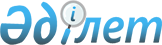 О признании утратившим силу решения Джангельдинского районного маслихатаРешение маслихата Джангельдинского района Костанайской области от 15 февраля 2018 года № 155. Зарегистрировано Департаментом юстиции Костанайской области 2 марта 2018 года № 7564
      В соответствии с пунктом 2 статьи 27, Закона Республики Казахстан от 6 апреля 2016 года "О правовых актах" Джангельдинский районный маслихат РЕШИЛ: 
      1. Признать утратившим силу решение Джангельдинского районного маслихата от 3 апреля 2015 года № 218 "Об установлении единых ставок фиксированного налога" (зарегистрировано в Реестре государственной регистрации нормативных правовых актов за № 5519, опубликовано 28 апреля 2015 года в газете "Біздің Торғай").
      2. Настоящее решение вводится в действие по истечении десяти календарных дней после дня его первого официального опубликования.
      СОГЛАСОВАНО
      Руководитель республиканского государственного
      учреждения "Управление государственных доходов
      по Жангельдинскому району Департамента
      государственных доходов по Костанайской
      области Комитета государственных доходов
      Министерства финансов Республики Казахстан"
      _______________________________ Д. Амирханулы
					© 2012. РГП на ПХВ «Институт законодательства и правовой информации Республики Казахстан» Министерства юстиции Республики Казахстан
				
      Председатель сессии

Г. Ысмағұл

      Секретарь Джангельдинского
районного маслихата

С. Нургазин
